TALLER DE REFUERZO DE GEOMETRÍA GRADO 8º.Hallar el perímetro y el área en forma algebraicaa)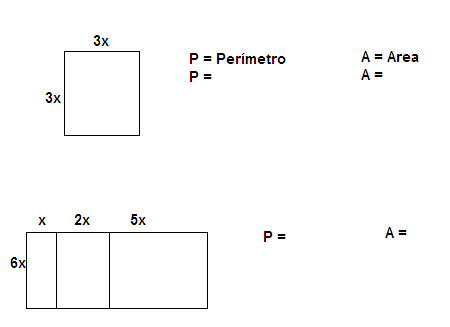 c)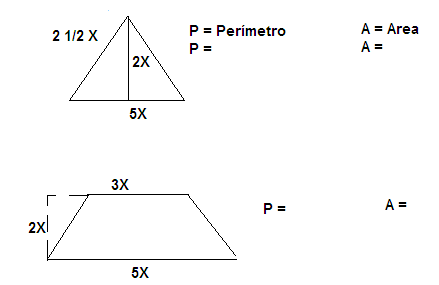 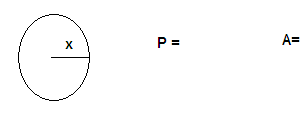 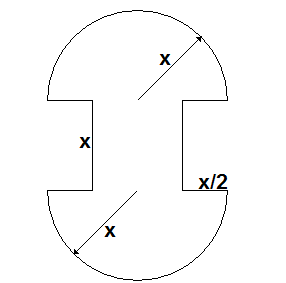 P=A=
2.  En la siguiente figura hallar:   Área del círculo,  Área de triangulo B, Área de   la cara C de la caja,  Volumen de la caja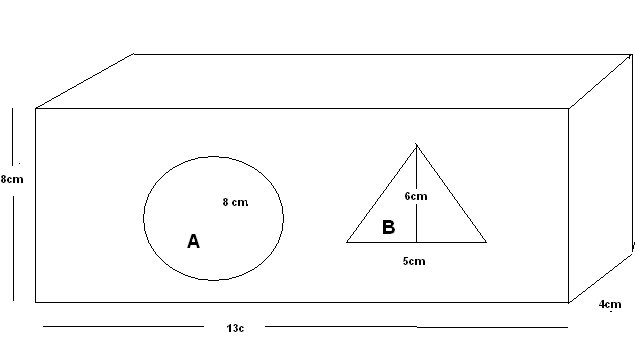 3.  Hallar las áreas sombreadasa)  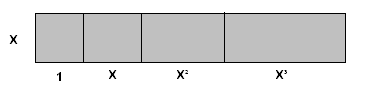 b)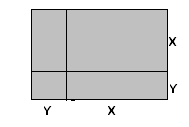 c)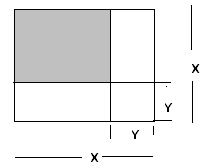 d)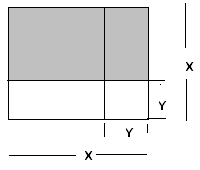 4. Hallar los volúmenes: a) en factores, b) como una sola potencia, c) verificar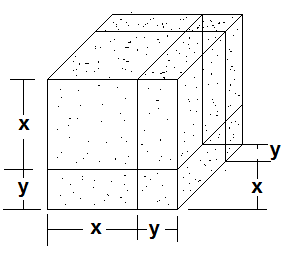 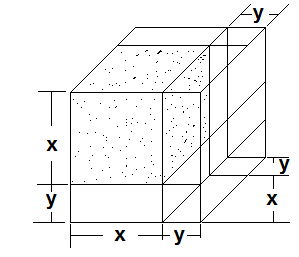 